RwandaRwandaRwandaFebruary 2023February 2023February 2023February 2023SundayMondayTuesdayWednesdayThursdayFridaySaturday1234Heroes Day5678910111213141516171819202122232425262728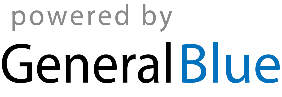 